Auteur: 
Email: 
Telefoon mobiel:  
Website: 
KvK-nummer: 
Rechtsvorm: 
Bezoekadres en plaats: 
 Huidige stand van zaken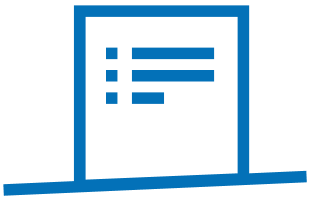 Aantal medewerkers: 
Aantal eigenaren:
Omzet afgelopen jaar: 
Winst afgelopen jaar: 
Sector:   Groei ambities 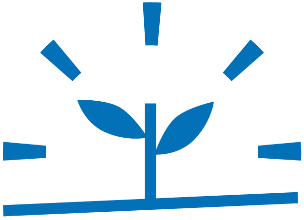 Uw idee in het kort: Maatschappelijke uitdaging: Wat is uw persoonlijke ambitie?Markt:Concurrenten:Samenwerking:Planning en time to market:Extra werkgelegenheid en omzet:Hoe wilt u de groei van uw organisatie bereiken (meerdere opties mogelijk)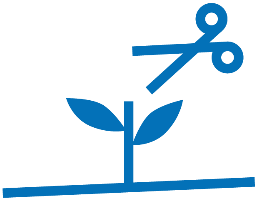                            Huidige belemmeringen voor groei Cruciale mijlpalen: 	In welke fase zit de ontwikkeling?Toelichting per categorie Product:Marktontwikkeling: Organisatie:  Investeringen 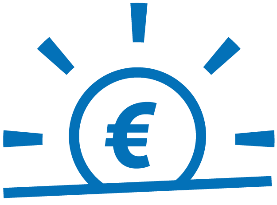 Investeringen en financiering: Financieringsbehoefte:Wat voor soort financiering zoekt u? Export ambities (optioneel)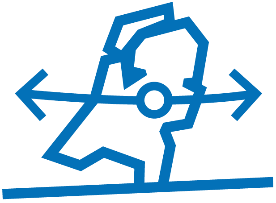 Export: Huidige exportlanden:Potentiele exportlanden: Contactpersoon Oost NL: 
Geattendeerd door:
Andere organisatie bekend met groeiplan: 